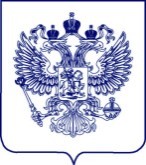 О проведении Всероссийской конференцииДепартамент государственной политики в сфере защиты прав детей Минпросвещения России информирует о проведении ФГБНУ «Институт коррекционной педагогики Российской академии образования» II Всероссийской научно-практической конференции с международным участием «Семья особого ребенка» (далее соответственно – ФГБНУ «ИКП РАО», Конференция).Конференция состоится 19 ноября 2020 г. в режиме видеоконференции.Основной целью Конференции является обсуждение результатов современных исследований в области психолого-педагогического сопровождения семей, воспитывающих детей раннего и дошкольного возраста с различными ограничениями в состоянии здоровья, а также новых форм и форматов поддержки семьи особого ребенка.К участию в конференции приглашаются научные сотрудники, ведущие систематические  исследования  в  области   помощи  и  поддержки   семьи  ребенка с ограниченными возможностями здоровья (далее – ОВЗ) и с инвалидностью; преподаватели образовательных организаций высшего образования; руководители и специалисты дошкольных образовательных организаций, общеобразовательных организаций (инклюзивных и отдельных), центров психолого-педагогического, медицинского и социального сопровождения, психолого-медико-педагогических2комиссий, служб ранней помощи, представители родительских общественных организаций, социально ориентированных некоммерческих организаций.Информация о конференции, форма регистрации представлены на сайте ФГБНУ «ИКП РАО» (http://family2020.ikp-rao.ru/). Доступ к онлайн-трансляции осуществляется   после    регистрации    через    личный    кабинет    участника.   Срок регистрации для участия в конференции – до 18 ноября 2020 года.По итогам конференции планируется издание электронного сборника материалов конференции (РИНЦ).Срок   представления   тезисов   в   сборник    материалов    конференции    – до 1 декабря 2020 г. Тезисы представляются в электронном виде на адрес электронной почты: family-conference2@ikp.emailУчастие в конференции и публикация тезисов бесплатные. По просьбе участников им могут быть высланы официальные именные приглашения.Контактное лицо от ИКП РАО по проведению Конференции Разенкова Юлия Анатольевна, 8(499)245-04-52, family–conference2@ikp.email.Просим довести информацию до всех заинтересованных лиц.Приложение: на 4 л. в электронном виде.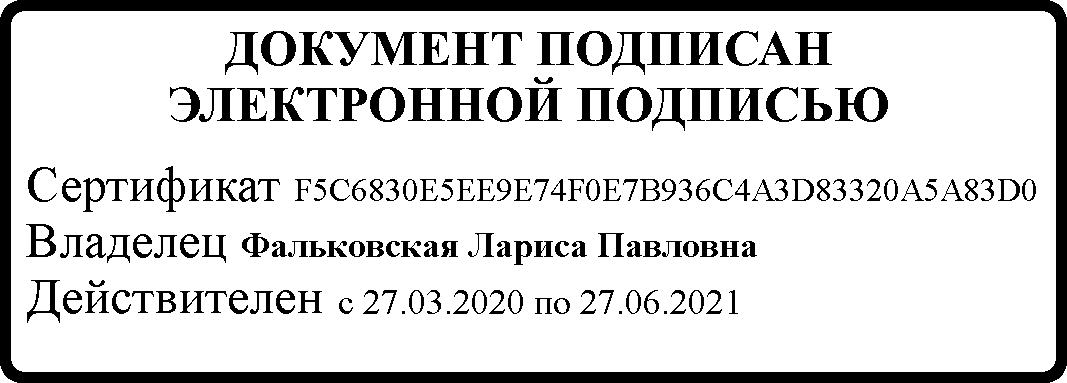 Сенчихина А.Д.(495) 587-01-10, доб. 3477ПриложениеМИНИСТЕРСТВО ПРОСВЕЩЕНИЯ РОССИЙСКОЙ ФЕДЕРАЦИИФедеральное государственное бюджетное научное учреждение«Институт коррекционной педагогики Российской академии образования» (ФГБНУ «ИКП РАО»)ПРОГРАММАII Всероссийской научно-практической конференции с международным участием«СЕМЬЯ ОСОБОГО РЕБЕНКА»19 ноября 2020 годаФормат проведения - в режиме видеоконференции.9:30 – 10:00 Подключение участников, тестирование корректности  подключения (по необходимости)10:00 – 11:00 Пленарное заседание10:00 – 10:15 Приветственное слово к участникам конференции от Министерства просвещения Российской Федерации10:15 – 10:30 Приветственное слово к участникам конференцииСоловьева Татьяна Александровна, доктор педагогических наук, директор ФГБНУ«Институт коррекционной педагогики Российской академии образования»10:30 – 10:45 Приветственное слово к участникам конференцииЗденка Шандорова, доктор философских наук, профессор факультета философии Пардубского университета (Чехия)10:45 – 11:00 Приветственное слово к участникам конференцииПоляков Алексей Михайлович, доктор психологических наук, заведующий кафедрой общей и медицинской психологии Белорусского государственного Университета (Республика Беларусь)11:00  –  13:45  Секция  №1  «Потребности  и  ресурсы  семьи  особого  ребенка  в меняющемся мире» Модераторы:Николаева Татьяна Вячеславна, доктор педагогических наук, заведующий лабораторией   образования  и  комплексной  абилитации  и  реабилитации  детей   с нарушениями слуха ФГБНУ «ИКП РАО»;Айвазян Екатерина Борисовна, кандидат психологических наук, старший научный сотрудник лаборатории комплексных исследований в области ранней помощи ФГБНУ «ИКП РАО».В рамках работы секции планируется рассмотреть следующие вопросы:потребности и ресурсы семьи ребенка с ОВЗ в ситуации вынужденной самоизоляции по сравнению с обычной жизненной ситуацией;особенности консультирования семей с детьми с ОВЗ в дистанционном2формате;психолого-педагогическая	поддержка	семьи	особого	ребенка	в	трудных жизненных ситуациях;особенности	взаимодействия	и	общения	родителей	с	детьми	раннего, дошкольного и школьного возраста с ОВЗ и с инвалидностью;представления	родителей	о	будущем	их	ребенка	с	ограниченными возможностями здоровья.13:30 – 13:45 – ответы на вопросы. Свободная дискуссия13:45 – 14:15 Перерыв14:00 – 17:00 Секция №2 «Новые форматы сопровождения и поддержки семьи особого ребенка с ОВЗ и инвалидностью в меняющемся мире» Модераторы:Разенкова Юлия Анатольевна, доктор педагогических наук, заведующий лабораторией комплексных исследований в области ранней помощи ФГБНУ «ИКП РАО»;Кудрина Татьяна Петровна, кандидат педагогических наук, старший научный сотрудник лаборатории комплексных исследований в области ранней помощи ФГБНУ «ИКП РАО».В рамках работы секции будут рассмотрены следующие вопросы:эффективные  формы  дистанционной  поддержки   семей  с   детьми   с   ОВЗ и с инвалидностью;вариативные стратегии психолого-педагогической помощи семьям, воспитывающим    детей    с     ОВЗ,     в     образовательных     организациях,  в педиатрической и социальной практике;формы  системной   психологической   поддержки   семьи   особого   ребенка  в трудных жизненных ситуациях;новые форматы сопровождения семьи особого ребенка в практике образовательных, социальных, медицинских организаций и деятельности СО НКО.16:45 – 17:00 – ответы на вопросы. Свободная дискуссия17:00 – 17:30 Подведение итогов конференцииМИНИСТЕРСТВО ПРОСВЕЩЕНИЯ РОССИЙСКОЙ ФЕДЕРАЦИИ(МИНПРОСВЕЩЕНИЯ РОССИИ)Департамент государственной политики в сфере защиты прав детейКаретный Ряд, д. 2, Москва, 127006Тел. (495) 587-01-10, доб. 3450E-mail: d07@edu.gov.ru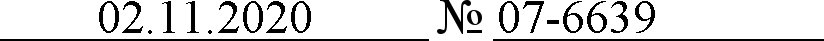 Руководителям органовисполнительной власти субъектов Российской Федерации,осуществляющихгосударственное управление в сфере образованияРуководителям подведомственныхучреждений высшего образования (педагогические вузы)Директор департаментаЛ.П. Фальковская